Монопородная выставка ранга ПК. РОО «ЦЕНТР»АЛЬЯНС» г.Москва, Зеленоград10.06.2017 года Розенберг Евгений Григорьевич (Москва)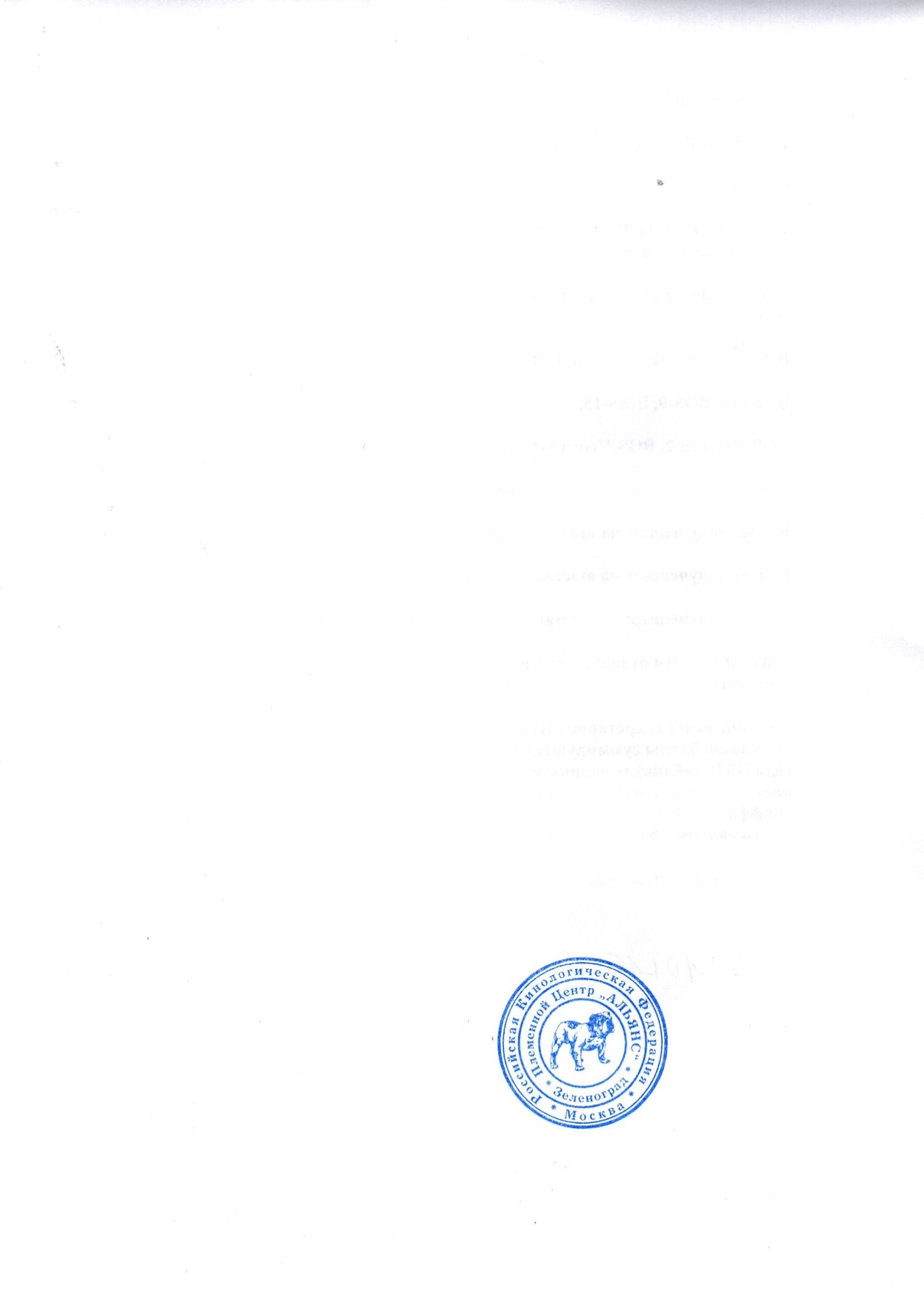 Руководитель РОО «Центр»АЛЬЯНС»                                   Родина Л.Ю.№ каткличкакличкакличкаОкрас Окрас клеймоклеймоД.р.Д.р.Отец&матьОтец&матьзаводчикзаводчиквладелецвладелецГород/пос.Оценка Оценка титулБельгийский гриффонКобели  Класс: бебиБельгийский гриффонКобели  Класс: бебиБельгийский гриффонКобели  Класс: бебиБельгийский гриффонКобели  Класс: бебиБельгийский гриффонКобели  Класс: бебиБельгийский гриффонКобели  Класс: бебиБельгийский гриффонКобели  Класс: бебиБельгийский гриффонКобели  Класс: бебиБельгийский гриффонКобели  Класс: бебиБельгийский гриффонКобели  Класс: бебиБельгийский гриффонКобели  Класс: бебиБельгийский гриффонКобели  Класс: бебиБельгийский гриффонКобели  Класс: бебиБельгийский гриффонКобели  Класс: бебиБельгийский гриффонКобели  Класс: бебиБельгийский гриффонКобели  Класс: бебиБельгийский гриффонКобели  Класс: бебиБельгийский гриффонКобели  Класс: бебиБельгийский гриффонКобели  Класс: бебиБельгийский гриффонКобели  Класс: беби1Фанагория Оскар О’Флаэрти Уиллс УайльдФанагория Оскар О’Флаэрти Уиллс УайльдФанагория Оскар О’Флаэрти Уиллс УайльдчернчернMVM 3455MVM 345506.03.201806.03.2018Halast Jornu Alexander Mikli & Mosku Griff IskusheieHalast Jornu Alexander Mikli & Mosku Griff IskusheieКиселева С.Киселева С.Киселева Н.Киселева Н.Мо, Солнечногорский р-нО-п 1О-п 1ЛБ, BISS Baby-IIКласс: промежуточныйКласс: промежуточныйКласс: промежуточныйКласс: промежуточныйКласс: промежуточныйКласс: промежуточныйКласс: промежуточныйКласс: промежуточныйКласс: промежуточныйКласс: промежуточныйКласс: промежуточныйКласс: промежуточныйКласс: промежуточныйКласс: промежуточныйКласс: промежуточныйКласс: промежуточныйКласс: промежуточныйКласс: промежуточныйКласс: промежуточныйКласс: промежуточный2Намсарей АфриканоНамсарей АфриканоНамсарей АфриканочёрнчёрнNSY 208NSY 20811.07.201611.07.2016Manitoba’s Ready And Ruff & Намсарей ВикторияManitoba’s Ready And Ruff & Намсарей ВикторияКузьмина К.Кузьмина К.Сидоренков В.А.Сидоренков В.А.МоскваотличноотличноКласс: победителейКласс: победителейКласс: победителейКласс: победителейКласс: победителейКласс: победителейКласс: победителейКласс: победителейКласс: победителейКласс: победителейКласс: победителейКласс: победителейКласс: победителейКласс: победителейКласс: победителейКласс: победителейКласс: победителейКласс: победителейКласс: победителейКласс: победителей3Namsarey Led ZeppelinNamsarey Led ZeppelinNamsarey Led Zeppelinч/пч/пNSY 136NSY 13611.11.201411.11.2014Ardantes Sugar Baby & Афродита Несравненная КрасотаArdantes Sugar Baby & Афродита Несравненная КрасотаКузьмина К.Кузьмина К.Козьмина Е.А.Козьмина Е.А.МоскваотличноотличноCW,КЧККласс:  ЧемпионовКласс:  ЧемпионовКласс:  ЧемпионовКласс:  ЧемпионовКласс:  ЧемпионовКласс:  ЧемпионовКласс:  ЧемпионовКласс:  ЧемпионовКласс:  ЧемпионовКласс:  ЧемпионовКласс:  ЧемпионовКласс:  ЧемпионовКласс:  ЧемпионовКласс:  ЧемпионовКласс:  ЧемпионовКласс:  ЧемпионовКласс:  ЧемпионовКласс:  ЧемпионовКласс:  ЧемпионовКласс:  Чемпионов4Namsarey InfernoNamsarey InfernoNamsarey InfernoчёрнчёрнNSY 125NSY 12529.09.201429.09.2014Nouveau Diablo & Namsarey Idea FixNouveau Diablo & Namsarey Idea FixКузьмина & УспенскаяКузьмина & УспенскаяУспенская & ГильдУспенская & ГильдМосква-Зеленоградотличноотлично КЧК, ЛК, ПК, BOS 9x3=27Суки: класс: юниоровСуки: класс: юниоровСуки: класс: юниоровСуки: класс: юниоровСуки: класс: юниоровСуки: класс: юниоровСуки: класс: юниоровСуки: класс: юниоровСуки: класс: юниоровСуки: класс: юниоровСуки: класс: юниоровСуки: класс: юниоровСуки: класс: юниоровСуки: класс: юниоровСуки: класс: юниоровСуки: класс: юниоровСуки: класс: юниоровСуки: класс: юниоровСуки: класс: юниоровСуки: класс: юниоров5Russian Simphony TifanyRussian Simphony TifanyRussian Simphony Tifanyч/пч/пAVP 137AVP 13729.03.201729.03.2017Korolevskyi Favorit Spice Twice & Russian Simphony Lady DzhaynaKorolevskyi Favorit Spice Twice & Russian Simphony Lady DzhaynaТкач В.В.Ткач В.В.Ткач В.В.Ткач В.В.Мо, Истринский р-н.отличноотличноКласс: открытыйКласс: открытыйКласс: открытыйКласс: открытыйКласс: открытыйКласс: открытыйКласс: открытыйКласс: открытыйКласс: открытыйКласс: открытыйКласс: открытыйКласс: открытыйКласс: открытыйКласс: открытыйКласс: открытыйКласс: открытыйКласс: открытыйКласс: открытыйКласс: открытыйКласс: открытый6EsmiraldaEsmiraldaEsmiraldaч/пч/п97227000033922397227000033922301.05.201601.05.2016Skazochny Elf Maklaud & Saks-Leons Elektra Skazochny Elf Maklaud & Saks-Leons Elektra Шавалиев Р.М.Шавалиев Р.М.Володина Л.Н.Володина Л.Н.МоскваотличноотличноCW, КЧК, ЛС, ПК, ЛПП, BISS-210+15x3=75+7=82Класс: победителейКласс: победителейКласс: победителейКласс: победителейКласс: победителейКласс: победителейКласс: победителейКласс: победителейКласс: победителейКласс: победителейКласс: победителейКласс: победителейКласс: победителейКласс: победителейКласс: победителейКласс: победителейКласс: победителейКласс: победителейКласс: победителейКласс: победителей777Good Luck Russian’Simphony s Berega TuriGood Luck Russian’Simphony s Berega TuriчёрнDMU 163118.05.201418.05.2014Beauview Buck The Trend & Глория II от Невского ХоббитаBeauview Buck The Trend & Глория II от Невского ХоббитаПотёмкина Е.Потёмкина Е.Ткач В.В.Ткач В.В.Мо, Истринский р-нМо, Истринский р-нотличноCW, КЧК CW, КЧК Брюссельский гриффон Кобели :Класс: юниоровБрюссельский гриффон Кобели :Класс: юниоровБрюссельский гриффон Кобели :Класс: юниоровБрюссельский гриффон Кобели :Класс: юниоровБрюссельский гриффон Кобели :Класс: юниоровБрюссельский гриффон Кобели :Класс: юниоровБрюссельский гриффон Кобели :Класс: юниоровБрюссельский гриффон Кобели :Класс: юниоровБрюссельский гриффон Кобели :Класс: юниоровБрюссельский гриффон Кобели :Класс: юниоровБрюссельский гриффон Кобели :Класс: юниоровБрюссельский гриффон Кобели :Класс: юниоровБрюссельский гриффон Кобели :Класс: юниоровБрюссельский гриффон Кобели :Класс: юниоровБрюссельский гриффон Кобели :Класс: юниоровБрюссельский гриффон Кобели :Класс: юниоровБрюссельский гриффон Кобели :Класс: юниоровБрюссельский гриффон Кобели :Класс: юниоровБрюссельский гриффон Кобели :Класс: юниоровБрюссельский гриффон Кобели :Класс: юниоров8Королевский Фаворит Цефас Рус СимфониКоролевский Фаворит Цефас Рус СимфониКоролевский Фаворит Цефас Рус Симфонирыж рыж JDC 117JDC 11722.04.201722.04.2017Ryzhy Plut Mafi Osi & Роттер Грифф Фифа Королевский ФаворитRyzhy Plut Mafi Osi & Роттер Грифф Фифа Королевский ФаворитКоролева С.Н.Королева С.Н.Краевская В.Г.Краевская В.Г.МоскваотличноотличноЮПК, JNON, JBIS-2 10+15x3=75Класс: промежуточныйКласс: промежуточныйКласс: промежуточныйКласс: промежуточныйКласс: промежуточныйКласс: промежуточныйКласс: промежуточныйКласс: промежуточныйКласс: промежуточныйКласс: промежуточныйКласс: промежуточныйКласс: промежуточныйКласс: промежуточныйКласс: промежуточныйКласс: промежуточныйКласс: промежуточныйКласс: промежуточныйКласс: промежуточныйКласс: промежуточныйКласс: промежуточный9Zerkalo Dushi BitcoinZerkalo Dushi BitcoinZerkalo Dushi BitcoinрыжрыжBAH 37BAH 3730.11.201630.11.2016Zerkalo Dushi Developer & Zerkalo Dushi Beloved By AllZerkalo Dushi Developer & Zerkalo Dushi Beloved By AllGordienko O.YU.Gordienko O.YU.Gordienko O.YU.Gordienko O.YU.МоскваотличноотличноCW,КЧККласс: Чемпионы НКПКласс: Чемпионы НКПКласс: Чемпионы НКПКласс: Чемпионы НКПКласс: Чемпионы НКПКласс: Чемпионы НКПКласс: Чемпионы НКПКласс: Чемпионы НКПКласс: Чемпионы НКПКласс: Чемпионы НКПКласс: Чемпионы НКПКласс: Чемпионы НКПКласс: Чемпионы НКПКласс: Чемпионы НКПКласс: Чемпионы НКПКласс: Чемпионы НКПКласс: Чемпионы НКПКласс: Чемпионы НКПКласс: Чемпионы НКПКласс: Чемпионы НКП10Nizhegorodskoe Ocharovanie Now In TopNizhegorodskoe Ocharovanie Now In TopNizhegorodskoe Ocharovanie Now In TopрыжрыжNOK 194NOK 19403.11.201403.11.2014Beauview Billy No Mates & Nizhegorodskoe Ocharovanie  Nunber OneBeauview Billy No Mates & Nizhegorodskoe Ocharovanie  Nunber OneКороткова И.Короткова И.Кудряшова И.Кудряшова И.МО Видноеотличноотлично КЧК, ЛК, ПК, BOB BISS-1(10+20)*3=90+29+8=127Суки: Класс: бебиСуки: Класс: бебиСуки: Класс: бебиСуки: Класс: бебиСуки: Класс: бебиСуки: Класс: бебиСуки: Класс: бебиСуки: Класс: бебиСуки: Класс: бебиСуки: Класс: бебиСуки: Класс: бебиСуки: Класс: бебиСуки: Класс: бебиСуки: Класс: бебиСуки: Класс: бебиСуки: Класс: бебиСуки: Класс: бебиСуки: Класс: бебиСуки: Класс: бебиСуки: Класс: беби11Фанагория Орхидея Фор Анастасия АндросФанагория Орхидея Фор Анастасия АндросФанагория Орхидея Фор Анастасия АндросрыжрыжMVM 3457MVM 345706.03.201806.03.2018Halastjornu Alexander Mikli & Mosku Griff Let Me Love You Halastjornu Alexander Mikli & Mosku Griff Let Me Love You Киселев С.Киселев С.Журавлёва А.& Андросенко А.Журавлёва А.& Андросенко А.МоскваО-п 1О-п 1CW, ЛБ, BISS Baby-IКласс: щенковКласс: щенковКласс: щенковКласс: щенковКласс: щенковКласс: щенковКласс: щенковКласс: щенковКласс: щенковКласс: щенковКласс: щенковКласс: щенковКласс: щенковКласс: щенковКласс: щенковКласс: щенковКласс: щенковКласс: щенковКласс: щенковКласс: щенков12Nizhegorodskoe Ocharovanie Roskoshnaya LadyNizhegorodskoe Ocharovanie Roskoshnaya LadyNizhegorodskoe Ocharovanie Roskoshnaya LadyredredNOK 275NOK 27511.11.201711.11.2017Manticorns Efraim & Nizhegorodskoe Ocharovanie Number OneManticorns Efraim & Nizhegorodskoe Ocharovanie Number OneКороткова И.Короткова И.Короткова И.Короткова И.Нижний НовгородО-п 1О-п 1CW, ЛЩ, BISS Puppy-IКласс: промежуточныйКласс: промежуточныйКласс: промежуточныйКласс: промежуточныйКласс: промежуточныйКласс: промежуточныйКласс: промежуточныйКласс: промежуточныйКласс: промежуточныйКласс: промежуточныйКласс: промежуточныйКласс: промежуточныйКласс: промежуточныйКласс: промежуточныйКласс: промежуточныйКласс: промежуточныйКласс: промежуточныйКласс: промежуточныйКласс: промежуточныйКласс: промежуточный13Pink Kvest Secret of CompanyPink Kvest Secret of CompanyPink Kvest Secret of CompanyredredAIY 117AIY 11723.10.201623.10.2016Pink Kvest Opium & Pink Kvest My Best ChoicePink Kvest Opium & Pink Kvest My Best ChoiceВладимирова Е.Ю.Владимирова Е.Ю.Владимирова Е.Ю.Владимирова Е.Ю.ЗеленоградотличноотличноКЧК, ПК, ЛС,BOS9x3=27Класс: открытыйКласс: открытыйКласс: открытыйКласс: открытыйКласс: открытыйКласс: открытыйКласс: открытыйКласс: открытыйКласс: открытыйКласс: открытыйКласс: открытыйКласс: открытыйКласс: открытыйКласс: открытыйКласс: открытыйКласс: открытыйКласс: открытыйКласс: открытыйКласс: открытыйКласс: открытый1414Rus Kornels Zhemchuzhinka RossiiRus Kornels Zhemchuzhinka RossiiRus Kornels Zhemchuzhinka RossiiredBNB 34516.10.201616.10.2016Zerkalo Dushi Svenson & Harpersband AleksandraZerkalo Dushi Svenson & Harpersband AleksandraНикулинаНикулинаНикулинаНикулинаМо, г.ЛюберцыМо, г.ЛюберцыотличноCW, КЧК CW, КЧК Класс: ветерановКласс: ветерановКласс: ветерановКласс: ветерановКласс: ветерановКласс: ветерановКласс: ветерановКласс: ветерановКласс: ветерановКласс: ветерановКласс: ветерановКласс: ветерановКласс: ветерановКласс: ветерановКласс: ветерановКласс: ветерановКласс: ветерановКласс: ветерановКласс: ветерановКласс: ветеранов15Nizhegorodskoe Ocharovanie Jolly UnionGriffNizhegorodskoe Ocharovanie Jolly UnionGriffNizhegorodskoe Ocharovanie Jolly UnionGriffрыжрыжNIC 654NIC 65402/04/200702/04/2007Channas Dogge Doggelito & Nizhegorodskoe Ocharovanie Moya ZvezdaChannas Dogge Doggelito & Nizhegorodskoe Ocharovanie Moya ZvezdaКороткова И.Короткова И.Короткова И.Короткова И.Нижний Новгород отличноотличноVBOB, VBISS-2I10+15x3=75Малый брабансонКобели : Класс: бебиМалый брабансонКобели : Класс: бебиМалый брабансонКобели : Класс: бебиМалый брабансонКобели : Класс: бебиМалый брабансонКобели : Класс: бебиМалый брабансонКобели : Класс: бебиМалый брабансонКобели : Класс: бебиМалый брабансонКобели : Класс: бебиМалый брабансонКобели : Класс: бебиМалый брабансонКобели : Класс: бебиМалый брабансонКобели : Класс: бебиМалый брабансонКобели : Класс: бебиМалый брабансонКобели : Класс: бебиМалый брабансонКобели : Класс: бебиМалый брабансонКобели : Класс: бебиМалый брабансонКобели : Класс: бебиМалый брабансонКобели : Класс: бебиМалый брабансонКобели : Класс: бебиМалый брабансонКобели : Класс: бебиМалый брабансонКобели : Класс: беби16Фанагория Отто Фон Бисмарк Фанагория Отто Фон Бисмарк Фанагория Отто Фон Бисмарк рыжрыжMVM 3456MVM 345606.03.201806.03.2018Halastjornu Alexander Mikli & Mosku Griff IskushenieHalastjornu Alexander Mikli & Mosku Griff IskushenieКиселевКиселевЧупанова Е.Чупанова Е.Мо. г.СолнечногорскО-п 1О-п 1CW, ЛБ, BISS Baby-IIIКласс: щенковКласс: щенковКласс: щенковКласс: щенковКласс: щенковКласс: щенковКласс: щенковКласс: щенковКласс: щенковКласс: щенковКласс: щенковКласс: щенковКласс: щенков17Намсарей Сай ГаятриredredNSY 29822.09.2017Happy Darling Bogemia Hapet & Намсарей Баллада Дель ПистолероHappy Darling Bogemia Hapet & Намсарей Баллада Дель ПистолероЧистопольская К.Лукина Н.М.МоскваотличноCW, ЛЩ, BISS Puppy - IIКласс: юниоровКласс: юниоровКласс: юниоровКласс: юниоровКласс: юниоровКласс: юниоровКласс: юниоровКласс: юниоровКласс: юниоровКласс: юниоровКласс: юниоровКласс: юниоровКласс: юниоров18Mosku Griff Yagodniy MaffinрыжрыжХОК 29125.04.2017Don Vitto & Runa Sovilo VeraDon Vitto & Runa Sovilo VeraБорисова О.Atopsheva E.V.МоскваотличноCW, ЮПК, JBOS9x3)=27Класс: открытыйКласс: открытыйКласс: открытыйКласс: открытыйКласс: открытыйКласс: открытыйКласс: открытыйКласс: открытыйКласс: открытыйКласс: открытыйКласс: открытыйКласс: открытыйКласс: открытый19Akhtamar Namsarey Number OneЧ-пJKP 228JKP 22828.03.2015Guddini s Bolshogo Sampsonija & Akhtamar Budte Moey LubovyuGuddini s Bolshogo Sampsonija & Akhtamar Budte Moey LubovyuХолодоваКузьмина К.В.Москва-ЗеленоградотличноCW, КЧК Класс: победителейКласс: победителейКласс: победителейКласс: победителейКласс: победителейКласс: победителейКласс: победителейКласс: победителейКласс: победителейКласс: победителейКласс: победителейКласс: победителейКласс: победителей20HAPPY DARLING BOGEMIA HAPETрыжрыжЧип 95600000430550018.08.2014AKASHA WALK TO ME BLACK SILHOETTE & DARINKA BOGEMIA HAPETAKASHA WALK TO ME BLACK SILHOETTE & DARINKA BOGEMIA HAPETPetrova HanaPetrova HanaЧехияотличноКЧК, ПК, ЛК, BOB, BISS-310+10x3=60+14=74Класс: чемпионов Класс: чемпионов Класс: чемпионов Класс: чемпионов Класс: чемпионов Класс: чемпионов Класс: чемпионов Класс: чемпионов Класс: чемпионов Класс: чемпионов Класс: чемпионов Класс: чемпионов Класс: чемпионов 21Hand Made  El GingerredredBAA 206526.02.201226.02.2012Zerkalo Dushi Eminem & Hand Made Hare KrishnaПопова Р.Ляпунова ТМоскваотличноCW, КЧККласс: чемпионов НКПКласс: чемпионов НКПКласс: чемпионов НКПКласс: чемпионов НКПКласс: чемпионов НКПКласс: чемпионов НКПКласс: чемпионов НКПКласс: чемпионов НКПКласс: чемпионов НКПКласс: чемпионов НКПКласс: чемпионов НКПКласс: чемпионов НКПКласс: чемпионов НКП22Brownblood MSK UngaredredTUX 803.05.201603.05.2016Jocker Is Antagrada & Imperia s Bolshogo SampsonijaШмелёваТерехова Т.С.МоскваотличноCW, КЧККласс: ветерановКласс: ветерановКласс: ветерановКласс: ветерановКласс: ветерановКласс: ветерановКласс: ветерановКласс: ветерановКласс: ветерановКласс: ветерановКласс: ветерановКласс: ветерановКласс: ветеранов23Nizhegorodskoe Ocharovanie Invinsibl KingredredNOK 1609.12.200809.12.2008Leo Belgicus Disko DeejanКроткова И.Кроткова И.Г.Нижний НовгородотличноVBOB, VBISS-I10+20x3=90суки Класс:  бебисуки Класс:  бебисуки Класс:  бебисуки Класс:  бебисуки Класс:  бебисуки Класс:  бебисуки Класс:  бебисуки Класс:  бебисуки Класс:  бебисуки Класс:  бебисуки Класс:  бебисуки Класс:  бебисуки Класс:  беби24Russian Simphony AgathablackblackRSE 227.12.2017Grillees iz Sozvezdiya Rizhih Psov & Gud Lak Russian Simphony s Berega TuriGrillees iz Sozvezdiya Rizhih Psov & Gud Lak Russian Simphony s Berega TuriТкач В.В.Захарова Е.В.Мо, г.ДолгопрудныйПерсп.------------Класс: щенковКласс: щенковКласс: щенковКласс: щенковКласс: щенковКласс: щенковКласс: щенковКласс: щенковКласс: щенковКласс: щенковКласс: щенковКласс: щенковКласс: щенков25Намсарей СарасватирыжрыжNSY 30122.09.2017Happy Darling Bogemia Hapet & Намсарей Баллада Дель ПистолероHappy Darling Bogemia Hapet & Намсарей Баллада Дель ПистолероЧистопольская  К.Карасёва Г.В.Москва-ЗеленоградО-п 1CW, BOS-puppyКласс: юниоровКласс: юниоровКласс: юниоровКласс: юниоровКласс: юниоровКласс: юниоровКласс: юниоровКласс: юниоровКласс: юниоровКласс: юниоровКласс: юниоровКласс: юниоровКласс: юниоров26Nizhegorodskoe Ocharovanie KendiredredNOK 26008.06.2017Savenkoff Enjoy Life Nizhegorodskoe Ocharovanie OrhideaSavenkoff Enjoy Life Nizhegorodskoe Ocharovanie OrhideaКоротковаКоротковаГ.Нижний НовгородотличноЮПК, JBOB, JBISS-110+20x3=90Класс: открытый Класс: открытый Класс: открытый Класс: открытый Класс: открытый Класс: открытый Класс: открытый Класс: открытый Класс: открытый Класс: открытый Класс: открытый 27Руссиан Симфони РонирыжAVP 13225.08.2016Namsarey Touch And Move & Руссиан Симфони КимберлиТкач В.Ткач В.& Голубцова Т.А.МО, Истринский р-но/х------------Класс: победителейКласс: победителейКласс: победителейКласс: победителейКласс: победителейКласс: победителейКласс: победителейКласс: победителейКласс: победителейКласс: победителейКласс: победителей28Namsarey YangtzeрыжNSY 19726.05.2016Namsarey Touch And Move & Hanky Panky s Zelenogo GorodaЧистопольская К.В.Чистопольская К.В.Москва-Зеленоградо/х ----------Класс: чемпионов НКПКласс: чемпионов НКПКласс: чемпионов НКПКласс: чемпионов НКПКласс: чемпионов НКПКласс: чемпионов НКПКласс: чемпионов НКПКласс: чемпионов НКПКласс: чемпионов НКПКласс: чемпионов НКПКласс: чемпионов НКП29Nizhegorodskoe Ocharovanie YararedNOK 23304.05.2016Nizhegorodskoe Ocharovanie Charm Union & Nizhegorodskoe Ocharovanie MelsiКоротковаТужилина М.В.МоскваотличноКЧК, ПК, ЛС, BOS9x3=27